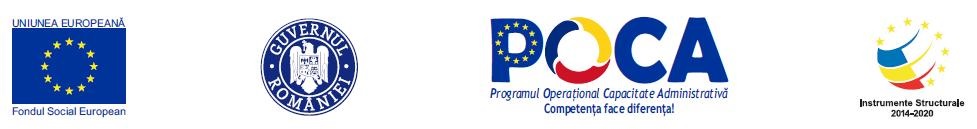 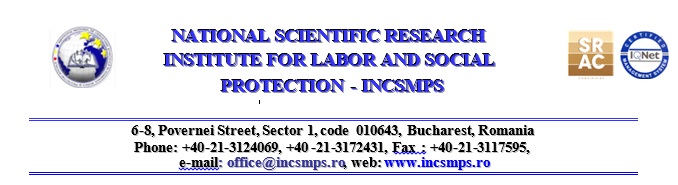 ANEXA NR.3 DECLARATIESubsemnatul………………………….……… cu domiciliul în …………………, str…………………………………………………………………………., având CNP…………………………………………………………, declar pe proprie răspundere că nu am antecedente penale care să mă facă incompatibil cu funcția …………………….., din cadrul Proiectului SIPOCA 27 pentru care candidez.Data									Semnătura,